A képek forrása:https://pixabay.com/hu/csillagok-alakzatok-s%C3%A1rga-dupla-23944/https://pixabay.com/hu/harang-kar%C3%A1csony-magyal-dekor%C3%A1ci%C3%B3-160841/https://pixabay.com/hu/csecsebecse-k%C3%A9k-kar%C3%A1csony-holiday-304513/https://pixabay.com/hu/aj%C3%A1nd%C3%A9k-aj%C3%A1nd%C3%A9kdoboz-piros-csomag-2970095/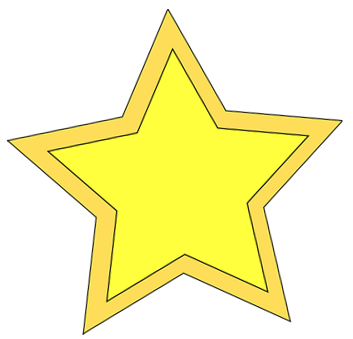 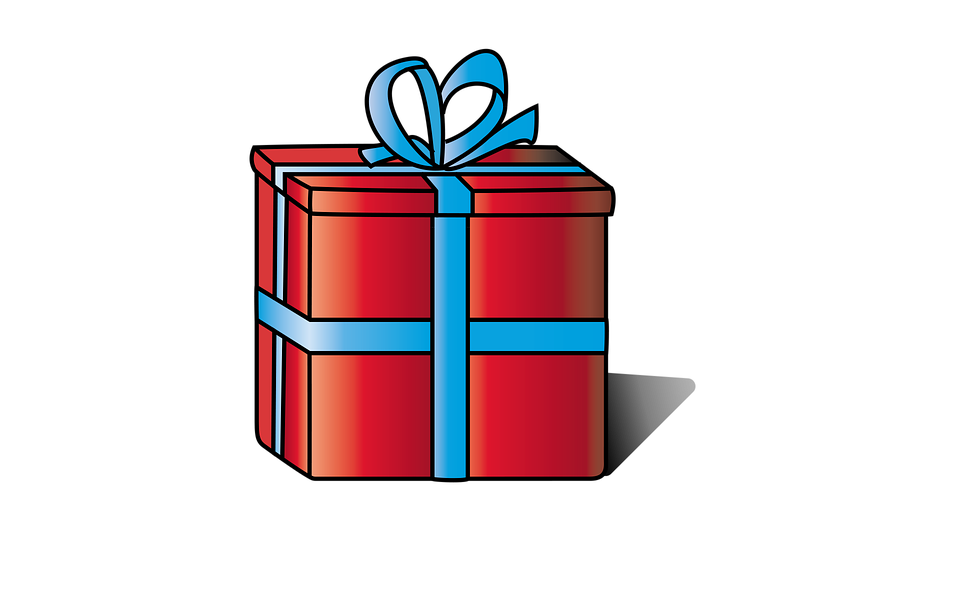 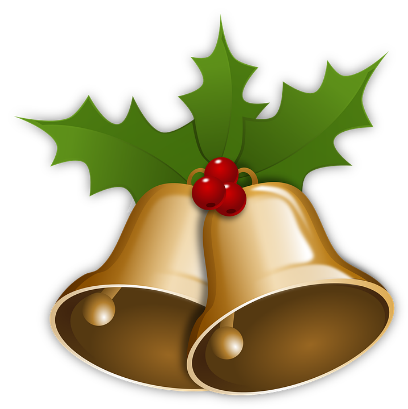 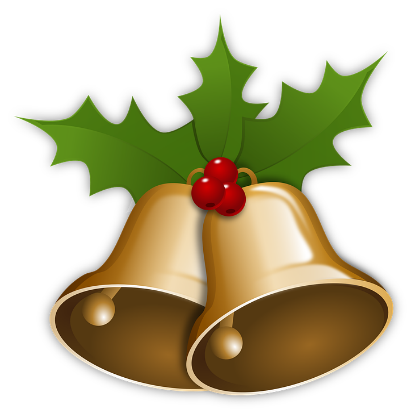 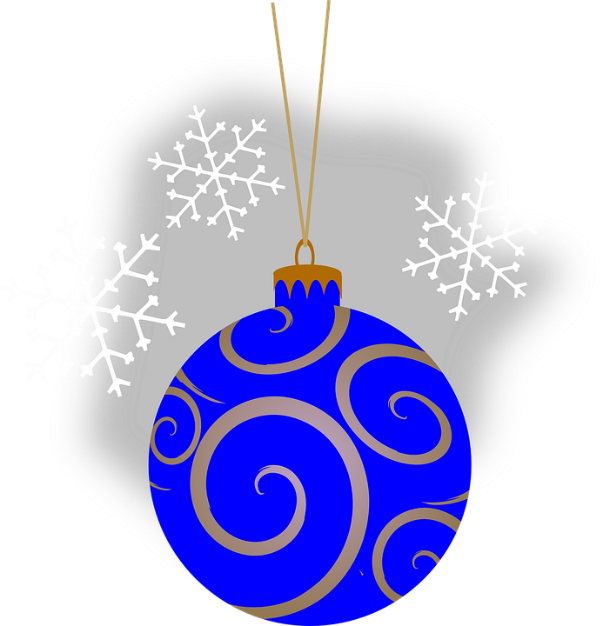 